บันทึกข้อความ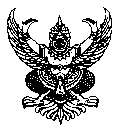 ส่วนราชการ  กลุ่มงาน                               โรงพยาบาลบางพลี  โทร ๐ ๒๗๕๒ ๔๙๐๐-1 ต่อ ที่  สป ๐๐๓๒.๓๐๒.301/  	          		  วันที่              	                           เรื่อง	ขออนุมัติจ้างบุคลากรทดแทนเรียน	ผู้อำนวยการโรงพยาบาลบางพลีด้วย (นาย/นาง/นางสาว) ………………………………………………….…..…………….………………….. ประเภท ……………..………………………ตำแหน่ง …………….…..…………….…………………………………………..……………….………… ปฏิบัติงานที่กลุ่มงาน …………….………………………….…..…………….…………… 
กลุ่มภารกิจ …………….…..…………….…………… โรงพยาบาลบางพลี ได้ลาออกวันที่ ……………………………………...……….…..…………….…………… นั้นดังนั้นกลุ่มงาน …………….…..……………………………………...…………… จึงขออนุมัติจ้างประเภท …………….…..…………….…………… ตำแหน่ง …………….…..……………………………………………..….…………… วุฒิ …………….…..……………. เพื่อทดแทนรายดังกล่าว จำนวน ………… อัตรา จึงเรียนมาเพื่อโปรดพิจารณาอนุมัติด้วย จะเป็นพระคุณ 